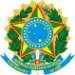 UNIVERSIDADE FEDERAL DO ESPÍRITO SANTO CONSELHO DE ENSINO, PESQUISA E EXTENSÃOANEXO IIPLANO DE INTEGRALIZAÇÃO CURRICULAR (PIC)Estudante: 	Matrícula:			 Curso:			 Data de conclusão do PIC (ano e semestre):  		Assinatura do estudanteAssinatura do CoordenadorData: 	/ 	/ 	Anexo II da Resolução n° 68/2017 - CEPERegulamento Geral de Acompanhamento do Desempenho Acadêmico e Processo de DesligamentoHF/RDSemestre 	/	CódigoDisciplinaSemestre 	/	CódigoDisciplinaOutras formas de acompanhamento sugeridas pelo Colegiado